CONSILIUL LOCAL AL MUNICIPIULUI SIBIU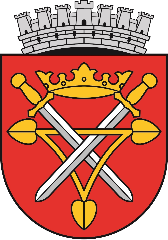 DIRECŢIA DE ASISTENŢĂ SOCIALĂ SIBIUB-dul Victoriei 1-3, Sibiu 550024, Româniatel. 0040-0269-208930, fax. 0040-0269-224756, e-mail: protsoc@sibiu.ro,  https://asistentasociala.sibiu.ro,  www.sibiu.roFacebook: Sibiu – Pagina Oficiala a Orașului, Sibiu City AppNOTIFICARESubsemnatul/a ....................................................................................................., domiciliat/ă în mun Sibiu, str. ........................................................................., nr.............., bl. .........., ap. ..............., judeţul Sibiu, telefon ......................................................, email.............................................................................. act de identitate……, seria……, nr...............…...., CNP.........................……................, vă aduc la cunoştinţă faptul că, intentionez să plec/sunt plecat/ă la muncă în străinătate.Declar pe propria răspundere că am ................... copil/ minor, copii/minori în întreţinere.Menţionez că, pe perioada în care sunt plecat/ă la muncă în străinătate, copilul/copiii mei (numele, prenumele, data naşterii)1. .......................................................................................................................................2. .....................................................................................................................................…3. ........................................................................................................................................4. ........................................................................................................................................este/lăsat sunt/lăsați în întreţinerea şi îngrijirea doamnei/domnului….....…………………...........……, gradul de rudenie .........…………....................., domiciliat/ă în localitatea…................……………….., str. ..........................................., nr. ..........., bl. .........., ap. ..........., judeţul……………….., actul de identitate ............, seria .........., nr. ....................., CNP................................................................. email..................................................................................................  care a fost / va fi confirmat de către instanță (după caz).                           În conformitate cu prevederile legale în vigoare (art.104 și art. 105 din Legea nr.272/2004 privind protecția și promovarea drepturilor copilului, H.G. nr. 691/ 2015 pentru aprobarea Procedurii de monitorizare a modului de creştere şi îngrijire a copilului cu părinţi plecaţi la muncă în străinătate şi a serviciilor de care aceştia pot beneficia, precum şi pentru aprobarea Metodologiei de lucru privind colaborarea dintre direcţiile generale de asistenţă socială şi protecţia copilului şi serviciile publice de asistenţă socială şi a modelului standard al documentelor elaborate de către acestea) am luat la cunoștință următoarele: părintele care exercită singur autoritatea părintească sau la care locuieşte copilul, care urmează să plece la muncă în străinătate, are obligaţia de a notifica această intenţie serviciului public de asistenţă socială de la domiciliu, cu minimum 40 de zile înainte de a părăsi ţara. Notificarea va conţine, în mod obligatoriu, desemnarea persoanei care se ocupă de întreţinerea copilului pe perioada absenţei părinţilor sau tutorelui, după caz. Totodată părintele care exercită singur autoritatea părintească sau la care a locuit copilul, care este plecat la muncă în străinătate, are obligaţia de a transmite de îndată serviciului public de asistenţă socială din raza de domiciliu notificarea cu privire la desemnarea persoanei care se ocupă de întreţinerea copilului pe perioada absenţei sale.  riscurile la care pot fi expuși copiii care au părinții plecați la muncă în străinătate (abandon școlar, autoizolare, apariția unor tulburări emoționale și comportamentale, însingurare, sentimente de neajutorare, lipsă de afecțiune, alimentare incorectă și probleme de sănătate, comportament deviant de tipul - fumat, consum de droguri, furt, stimă de sine scăzută etc.)obligația menținerii legăturilor cu copii: să-i vizitez cât de des este posibil, să vorbesc cu ei des, să le scriu etc; să verific periodic evoluția copiilor prin convorbiri cu profesorii, medicul de familie și persoana în grija căruia sunt lăsați precum și să solicit de îndată ajutor dacă consider că este nevoie de o intervenție a asistenților sociali.Direcția de Asistență Socială Sibiu prin Biroul Protecția Copilului va monitoriza periodic modul de creștere și îngrijire a copilului cu părinți plecați la muncă în străinătate.                                  Data								Semnătură declarant,	